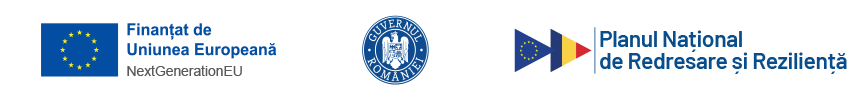 COMUNICAT DE PRESA,,PNRR: fonduri pentru România modernă si reformată!”“ÎNFIINȚARE CENTRU DE COLECTARE PRIN APORT VOLUNTAR ÎN COMUNA ALBEȘTI-PALEOLOGU”UAT Albesti Paleologu  anunta lansarea proiectului cu titlu : “ÎNFIINȚARE CENTRU DE COLECTARE PRIN APORT VOLUNTAR ÎN COMUNA ALBEȘTI-PALEOLOGU”, conform contractului de finantare C3I1A0122000540 din 04.05.2023 cod proiect C3I1A0122000540  in cadrul Planului   National de Redresare si Rezilienta, apel gestionat de Ministerul Mediului, Apelor si Padurilor, Pilonul 1. Tranzitia Verde, Componenta 3: Managementul Deșeurilor, Investitia I1. Dezvoltarea, modernizarea și completarea sistemelor de management integrat al deșeurilor municipale la nivel de județ sau la nivel de orașe/comune , Subinvestiția I1.a ”Înființarea de centre de colectare prin aport voluntar” Proiectul se deruleaza incepand cu data de 04.05.2023 pana la data de 30.09.2024Valoarea totala a finantarii nerambursabile este de   este de 3.830.914,00 lei, echivalentul a 778.720,20, la care se adauga TVA aferent cheltuielilor eligibile in valoare de 727.873,66 lei.Obiectiv general urmarit: Accelerarea procesului de extindere şi modernizare a sistemelor de gestionare a deşeurilor în România cu accent pe colectarea separată, măsuri de prevenţie, reducere, reutilizare şi valorificare în vederea conformării cu directivele aplicabile şi tranziţiei la economia circulară.Obiectiv specific urmarit:Dezvoltarea unui management al deşeurilor eficient, prin suplimentarea capacităţilor de colectare separată, pregătire pentru reutilizare şi valorificare a deşeurilor în vederea continuării procesului de conformare cu prevederile directivelor specifice şi a tranziţiei la economia circulară.Date de contact beneficiar : UAT Albesti PaleologuCIF: 2845664Telefon : 0244232853, email: office@albestipaleologu.roReprezentant legal: Marian PANAIT„Conținutul acestui material nu reprezintă în mod obligatoriu poziția oficială a Uniunii Europene sau a Guvernului României”